                                      ОТЧЕТМежзональной открытой олимпиады по музыкальной литературе для учащихся 4-7 классовучебных заведений культуры и искусства дополнительного образования«Открой музыку для себя»I. Общие сведения по конкурсу:II. Общие статистические данные:На конкурс представлено 48 заявок. В итоге заявлено 46 участников.III.Положительные моменты:Всем конкурсантам были предоставлены классы, был организован буфет. На открытии олимпиады демонстрировался фильм о прежних теоретических конкурсах Чеховского методического объединения, выступили преподаватели с песней. За подготовку учащиеся  поблагодарили своих педагогов  ответной песней. Участникам олимпиады, пожелавшим выступить на концерте, при посещении экскурсии в музее-усадьбе «Лопасня-Зачатьевское» были подарены программы концерта. Преподаватели и дети посетили Музей памяти 1941-1945гг., находящийся на территории «Чеховской ДШИ» в землянке. Все участники олимпиады были награждены дипломами и сувенирными ручками с логотипом 70-летия Победы. Лауреаты награждены дипломами и медалями. Лучшим в бонусном задании вручили футболки с символикой 70-летия Победы.Победители в каждой номинации сфотографировались на память об олимпиаде с членами жюри.Жюри отметило:  четкую организованность олимпиады, с заранее подготовленными аудиториями, прошедшую в точно назначенные сроки, грамотно и разнообразно, с учетом возрастных особенностей, составленные задания,слаженную работу секции музыкально-теоретических дисциплин Чеховского методического объединения при открытии олимпиады, при ведении её и во время проверки письменных заданий членами жюри,творческую и дружественную атмосферу всего соревновательного процесса. Представлены письменные работы:I группа: 4 класс (по 7-летнему курсу обучения), II курс (по 5- летнему курсу обучения)II группа:	5 класс (по 7-летнему курсу обучения), III курс (по 5- летнему курсу обучения)III группа: 6 класс (по 7-летнему курсу обучения), IV курс (по 5- летнему курсу обучения)IV группа: 7 класс (по 7-летнему курсу обучения), V курс (по 5- летнему курсу обучения) IV. Жюри олимпиады:V. По итогам олимпиады, в результате проверки письменных работ и их обсуждения жюри присудило следующие Дипломы:4 класс, II курсДиплом I степенине присуждалсяДиплом II степениБакшеева Наталья, преп.Чачалова Елена Евгеньевна,      МБУДО «ЧДШИ» Чернецкое отделениеСаранченкова Елизавета, преп.Аникина Светлана Владимировна,МБУДО «ЧДШИ»Диплом III степениКордюкова Таисия, преп.Шляхтурова  Найля  Наильевна, МБОУ ДОД ДМШ № 9 Наро-Фоминский районДиплом IV степениИванова Лидия, преп.Овсянникова Наталья Викторовна,МБУДО «ЧДШИ»        Ермолина Людмила, преп.Овсянникова Наталья Викторовна,МБУДО «ЧДШИ»5 класс, III курсДиплом I степениЧеглакова Карина, преп.Чачалова Елена Евгеньевна       МБУДО «ЧДШИ» Чернецкое отделениеДиплом II степениСорокина Маргарита, преп.Куликова Татьяна Борисовна        МБУДО «ЧДШИ» Венюковское отделениеТолстикова Анастасия,         преп.Лакшина Вега Анатольевна, МБОО ДО «Пушкинская ДМШ №1»Диплом III степениМиролаев Михаил, преп.Куликова Татьяна Борисовна,МБУДО «ЧДШИ» Венюковское отделениеДиплом IV степени    Ахади Анна, преп.Лакшина Вега Анатольевна,МБОО ДО «Пушкинская ДМШ №1»6 класс, IV курсГран-приМазанова Мария,        преп.Жульева Ирина Александровна,МБУДО «ЧДШИ»Диплом I степенине присуждалсяДиплом II степениХамзина Анастасия, преп.Калинина Таисия Владиславовна,МОУДОД «ДМШ №1» г. ПодольскСолдатова Варвара, преп.Истомина Наталья Петровна,МБУДО «ЧДШИ» Стремиловский  филиалДиплом III степениПотапов Кирилл,         преп.Воронина Светлана Сергеевна,МБУДО «ЧДШИ» Стремиловский  филиалШелемова Софья, преп.Михеева Анаида Леонидовна,     МБУДО «ЧДШИ» Оксинский филиал 7 класс, V курсДиплом III степениСтрельников Андрей,  преп.Нечитайло Лилия Ивановна МБУДО «ЧДШИ»Ненева Алена, преп.Нечитайло Лилия ИвановнаМБУДО «ЧДШИ»Отмечены в бонусном задании (музыкальное сочинение - эссе):         Мазанова Мария,        6 класс, преп.Жульева Ирина Александровна,МБУДО «ЧДШИ»Никулина Анна,  4 класс, преп.Аникина Светлана Владимировна,МБУДО «ЧДШИ»Кордюкова Таисия, преп.Шляхтурова  Найля  Наильевна, МБОУ ДОД ДМШ № 9 Наро-Фоминский районМамедова Элина, 5 класс, преп.Михеева Анаида Леонидовна,МБУДО «ЧДШИ» Оксинский филиал                                                                   Начальник Управления культуры,                             искусства, спорта и делам молодежи г.Чехова                                                                                                           В.Л.Шайзаков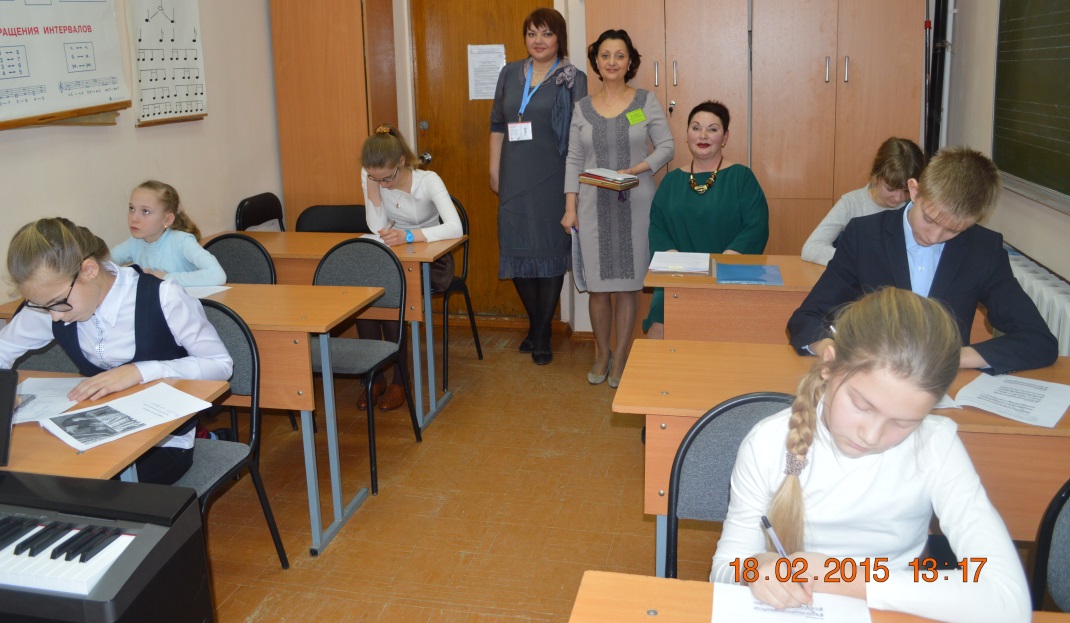 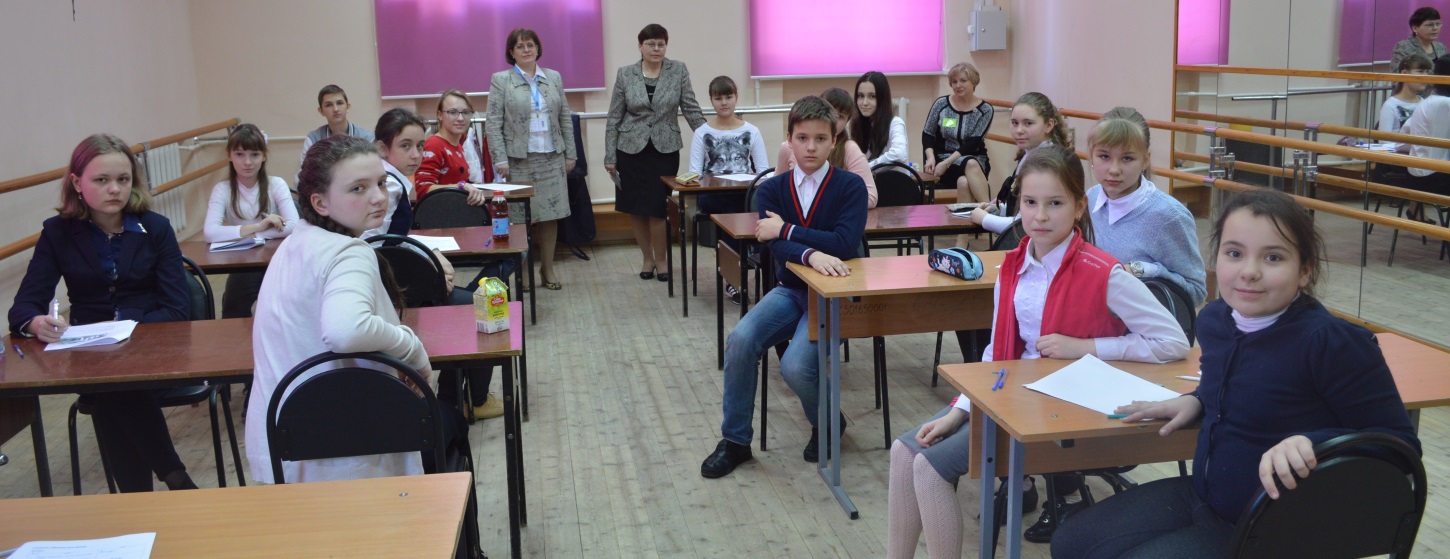 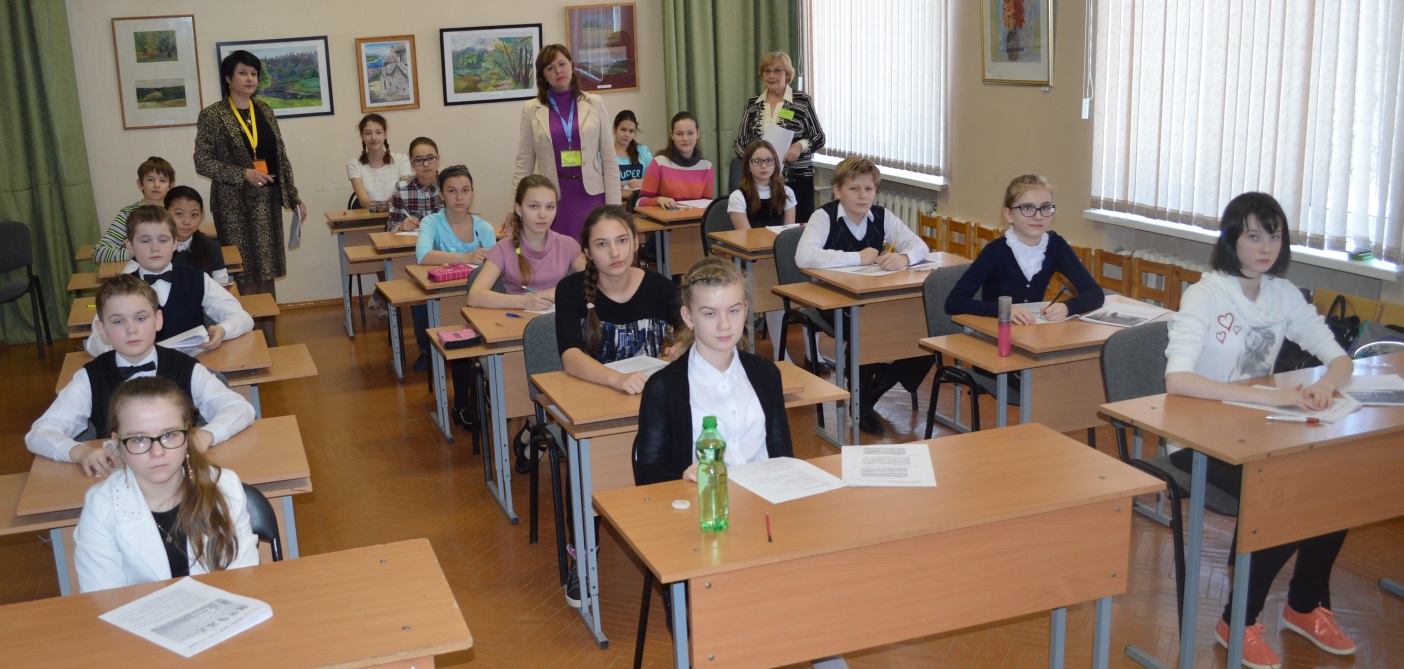 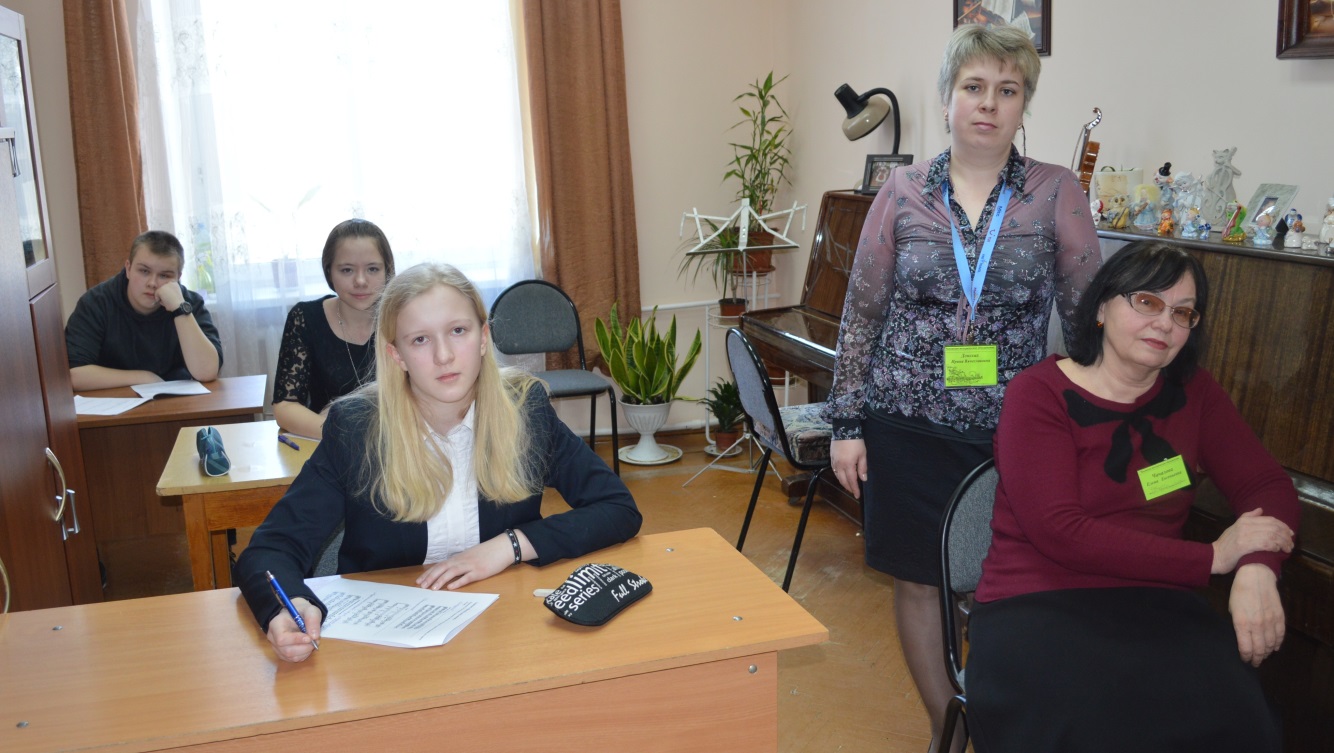 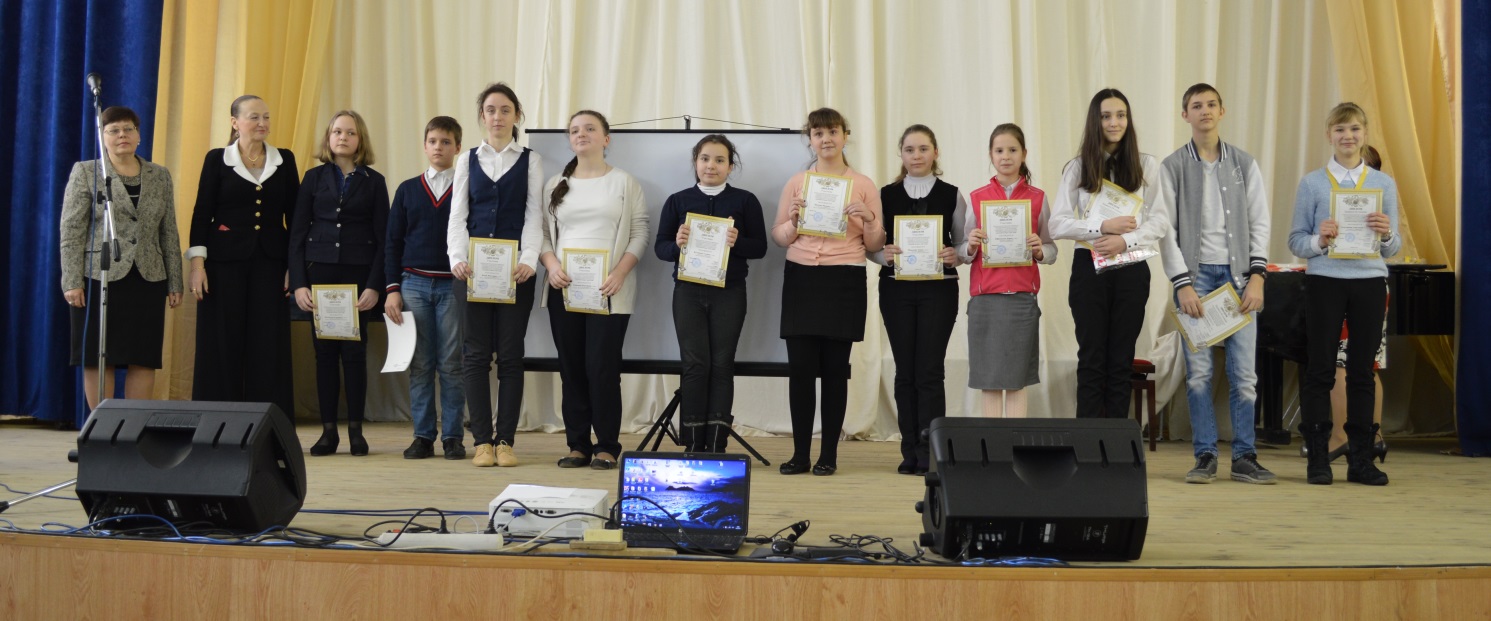 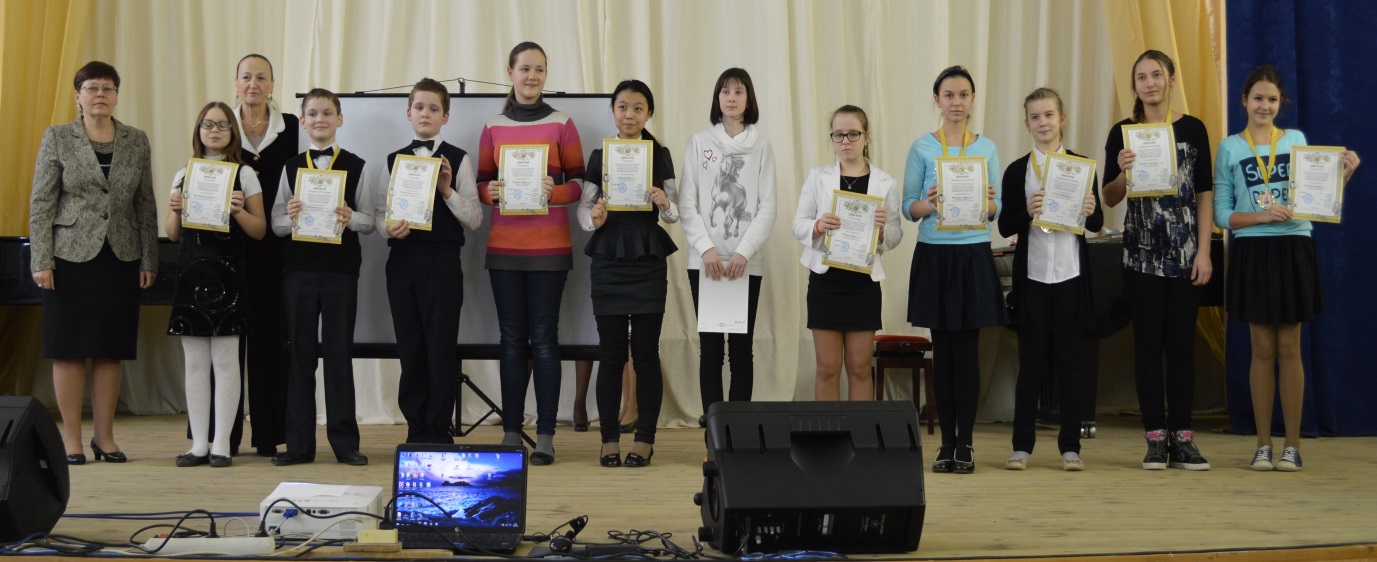 Дата проведенияМесто проведения18 февраля 2015г. Муниципальное бюджетное учреждение дополнительного образования «Чеховская детская школа искусств»№ п/пНоминацияКоличество участников11 группа - 4 класс (II курс)1222 группа - 5  класс (III курс)1433 группа - 6 класс (IV курс)1744 группа - 7  класс (V курс)3№ п/пНоминацияМуниципальное образование11 группа - 4 класс (II курс)Наро-Фоминский р-н, Чехов22 группа - 5  класс (III курс)Одинцово, Пушкино, Чехов33 группа - 6 класс (IV курс)Нахабино, Подольск, Чехов44 группа - 7  класс (V курс)Чехов№ученикпреподавательшкола1Бакшеева НатальяЧачалова Е.Е.«ЧДШИ» Чернецкое отделение2Баллыев ИльясЧачалова Е.Е.«ЧДШИ» Чернецкое отделение3Газеева МарияПолторацкая О.Н.«ЧДШИ» Столбовской филиал4Деодатов МаксимДонских И.В.«ЧДШИ» Новобытовский филиал5Ермолина ЛюдмилаОвсянникова Н.В.«ЧДШИ» 6Иванова ЛидияОвсянникова Н.В.«ЧДШИ» 7Кордюкова ТаисияШляхтурова Н.Н.ДМШ № 9 Наро-Фоминский район8Кузьмин ИванБелышева Г.О.«ЧДШИ» Новобытовский филиал9Лернер АннаАникина С.В.«ЧДШИ» 10Никулина АннаАникина С.В.«ЧДШИ» 11Саранченкова ЕлизаветаАникина С.В.«ЧДШИ» 12Сергеева ЮлияДонских И.В.«ЧДШИ» Новобытовский филиал№ученикпреподавательшкола1Ахади АннаЛакшина В.А.«Пушкинская ДМШ № 1»2Игнатьева ЕлизаветаБелышева Г.О.«ЧДШИ» Новобытовский филиал3Котик ВикторияБелышева Г.О.«ЧДШИ» Новобытовский филиал4Кутицына УльянаЛакшина В.А.«Пушкинская ДМШ № 1»5Мамедова ЭлинаМихеева А.Л.«ЧДШИ» Оксинский филиал6Миролаев МихаилКуликова Т.Б.«ЧДШИ» Венюковское отделение7Мозгова МиленаМихеева А.Л.«ЧДШИ» Оксинский филиал8Резяпов ГригорийЖелезнова Н.Н.«Одинцовская ДМШ»9Рябчевская ДарьяАникина С.В.«ЧДШИ» 10Соколовская АленаЖульева И.А.«ЧДШИ» 11Сорокина МаргаритаКуликова Т.Б.«ЧДШИ» Венюковское отделение12Толстикова АнастасияЛакшина В.А.«Пушкинская ДМШ № 1»13Тюнькова ЕкатеринаБелышева Г.О.«ЧДШИ» Новобытовский филиал14Чеглакова КаринаЧачалова Е.Е.«ЧДШИ» Чернецкое отделение№ученикпреподавательшкола1Грязнов ДаниилКрупенькова Е.П.«ЧДШИ» Оксинский филиал2Капустина ВероникаПолторацкая О.Н.«ЧДШИ» Столбовской филиал3Кирина НинельНечитайло Л.И.«ЧДШИ»4Колоницкая ЕлизаветаЧачалова Е.Е.«ЧДШИ» Чернецкое отделение5Комина МарияОвсянникова Н.В.«ЧДШИ» 6Кунецкая АлександраЧачалова Е.Е.«ЧДШИ» Чернецкое отделение7Мазанова МарияЖульева И.А.«ЧДШИ» 8Петриев СергейКуликова Т.Б.«ЧДШИ» Венюковское отделение9Потапов КириллВоронина С.С.«ЧДШИ» Стремиловский филиал10Потапов КонстантинВоронина С.С.«ЧДШИ» Стремиловский филиал11Решетникова ВикторияКуликова Т.Б.«ЧДШИ» Венюковское отделение12Солдатова ПолинаИстомина Н.П.«ЧДШИ» Стремиловский филиал13Тарасенко ЛилияКрупенькова Е.П.«ЧДШИ» Оксинский филиал14Хавандюн ЯнаЯшкова Л.Н.ДМШ № 2 г. Подольск15Хамзина АнастасияКалинина Т.В.«ДМШ № 1» г. Подольск16Ханеева ДарьяШеина Е.Д.«Нахабинская школа искусств»17Шелемова СофьяМихеева А.Л.«ЧДШИ» Оксинский филиал№ученикпреподавательшкола1Гирич АннаПолторацкая О.Н.«ЧДШИ» Столбовской филиал2Ненева АленаНечитайло Л.И.«ЧДШИ» 3Стрельников АндрейНечитайло Л.И.«ЧДШИ» Королева Лариса АлександровнаПреподаватель отдела «Теория музыки» ГАОУ СП МО «МОКИ»Зубарева Лариса АлександровнаДиректор МОУДОД «Львовская ДШИ», преподаватель музыкально-теоретических дисциплинГорбачевская Наталья ВикторовнаЗаведующая теоретической секцией Серпуховского методического объединения преподавателей